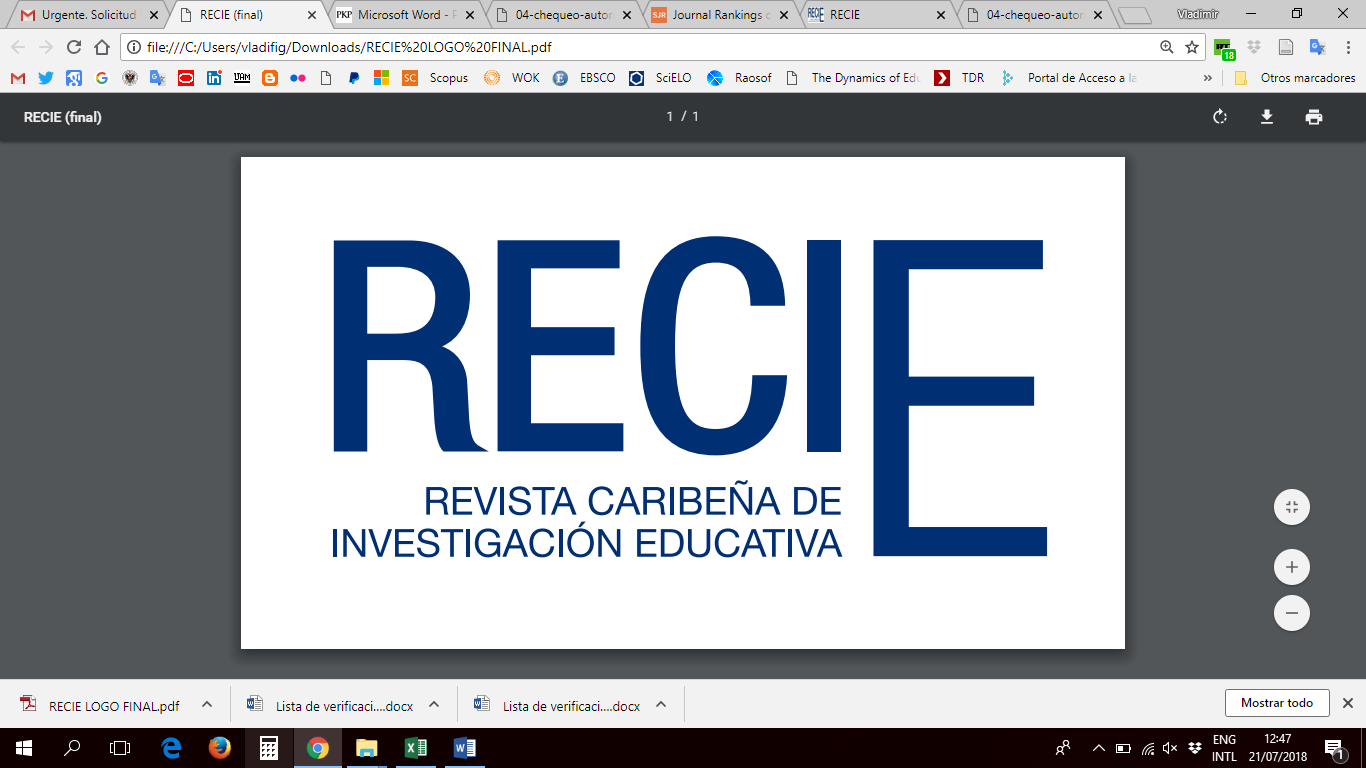 Comunicación relativa a autorización intelectual, los conflictos de intereses y cesión de derechos de autorInserte el título del artículo en español [El título debe ser descriptivo, claro, breve y conciso. Se recomienda que contenga entre 8 y 15 palabras e incluya palabras clave].DECLARA(N) BAJO FE DE JURAMENTO que:1. El(los) autor(es) cede(n) al Comité Editorial de la Revista Caribeña de Investigación Educativa del Instituto Superior de Formación Docente Salomé Ureña (ISFODOSU) los derechos de publicación del artículo. La Editorial tendrá el derecho a publicar en cualquier formato dicho artículo tanto de forma completa, como en parte.2. El(los) autor(es) asegura(n) que el artículo es original y que no ha sido publicado anteriormente, ni se ha presentado a evaluación a otra publicación sea cual sea la naturaleza de ésta. Garantizamos que no contiene citas o transcripciones de obras no debidamente referenciadas; que no contiene declaraciones difamatorias contra terceros.3. El material bajo copyright debe recibir los permisos necesarios previamente a la publicación del artículo y se enviarán copia de ellos al Comité Editorial de la Revista Caribeña de Investigación Educativa. 4. El(los) autor(es) deberá(n) notificar al Comité Editorial de la Revista Caribeña de Investigación Educativa cualquier intención de publicar el artículo en cualquier recopilación de trabajos personales, de manera que el Comité Editorial debe dar su permiso para que se pueda publicar.5. El(los) autor(es) aceptará(n) recibir sugerencias relativas al estilo del artículo por parte del Comité Editorial de la Revista Caribeña de Investigación Educativa.6. El(los) autor(es) declara(n) haber respetado los principios éticos de investigación.7. El(los) autor(es) declara(n) no estar sujetos a asociación personal o comercial que implique un conflicto de intereses con el manuscrito presentado.8. El(los) autor(es) se compromete(n) a presentar las fuentes primarias de documentación si así se les solicitase.9. El(los) autor(es) con artículo aceptado se compromete(n) a elaborar un video que no exceda los dos minutos de duración, en la cual narrará una anécdota ocurrida durante la ejecución de la investigación. Y, se comprometen(n) con la difusión del artículo publicado a través de su lista de contactos de correo, redes sociales (Facebook, Twitter, LinkedIn…), repositorios institucionales, redes sociales científicas (ResearchGate, Academia.edu), entre otros medios; utilizando enlace de nuestra revista (https://revistas.isfodosu.edu.do/index.php/recie) para aumentar lectura, citación e impacto.10. En caso de presentarse cualquier reclamación o acción de parte de un tercero en cuanto a los derechos morales o patrimoniales de autor sobre la obra en cuestión, los autores del artículo asumen toda responsabilidad.El(los) autor(es) acepta(n) las normas de publicación de la Revista. Asimismo, transferimos gratuitamente los derechos de propiedad intelectual del presente trabajo a la Revista Caribeña de Investigación Educativa para editar, publicar en cualquier lengua y soporte, alojar, difundir, explotar, distribuir y comunicar públicamente para su consulta y/o descarga en línea de su contenido –total o parcial–,  en el ámbito mundial, por todos los medios y canales disponibles y en cualquiera de las formas, medios y modalidades que la tecnología permite, con el propósito de difundir su contenido entre la comunidad educativa. De igual manera, se autoriza la comunicación pública de la obra, tanto de modo completo como parcial, a través de repositorios institucionales.Fecha y firma del autor/a o de cada uno de los autores/as:Nombre y apellidos: ____________________________________________________________Categoría profesional:________________________Institución: ________________________________ Departamento:_____________________________Dirección postal:________________________________Correo-e: _______________  ORCID: ___________________O Autor de correspondenciaNombre y apellidos: ____________________________________________________________Categoría profesional:________________________Institución: ________________________________ Departamento:_____________________________Dirección postal:________________________________Correo-e: _______________  ORCID: ___________________O Autor de correspondenciaNombre y apellidos: ____________________________________________________________Categoría profesional:________________________Institución: ________________________________ Departamento:_____________________________Dirección postal:________________________________Correo-e: _______________  ORCID: ___________________O Autor de correspondenciaNota para agradecimientos y/o apoyo financieroFecha:Fecha:Fecha: